Erklärung der Eltern zur Schwimmstufe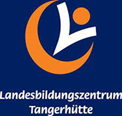 Erklärung:Unser Sohn / unsere Tochter ___________________________________				      Name, Vorname	ist Nichtschwimmer/in 	hat das Seepferdchen	hat das Schwimmabzeichen in Bronzehat das Schwimmabzeichen in Silberhat das Schwimmabzeichen in Goldhat das Rettungsschwimmer-Abzeichen_______________________________Datum/UnterschriftBitte geben Sie Ihrem Kind den Nachweis über das Schwimmanzeichen im Original oder in Kopie mit!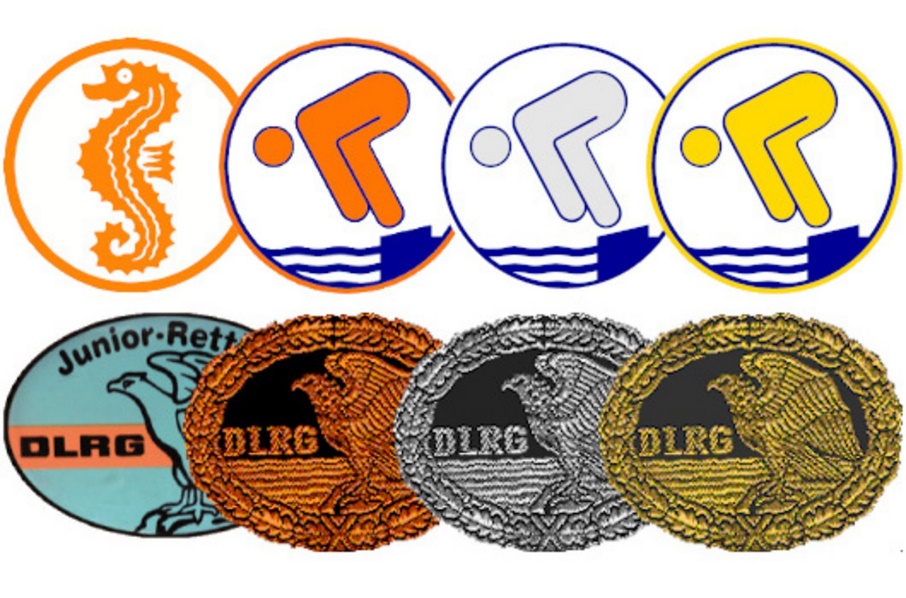 